Supplemental InformationLow Frequency (<500 cm-1) Contribution to Greenhouse Gas Radiative EfficiencyDaniel Van Hoomissen,1,2 Vassileios C. Papadimitriou,1,2,3 and James B. Burkholder1 *1  Chemical Sciences Laboratory, National Oceanic and Atmospheric Administration (NOAA), Boulder, Colorado, USA 80305-33272  Cooperative Institute for Research in Environmental Sciences, University of Colorado, Boulder, Colorado, USA 803093  Laboratory of Photochemistry and Chemical Kinetics, Department of Chemistry, University of Crete, Vassilika Vouton, 70013, Heraklion, Crete, GreeceCorrespondenceJames B. BurkholderChemical Sciences Laboratory,National Oceanic and Atmospheric Administration,325 Broadway, Boulder, CO 80305-3327.ORCID: 0000-0001-9532-6246Phone: 303-351-2739Email: James.B.Burkholder@noaa.gov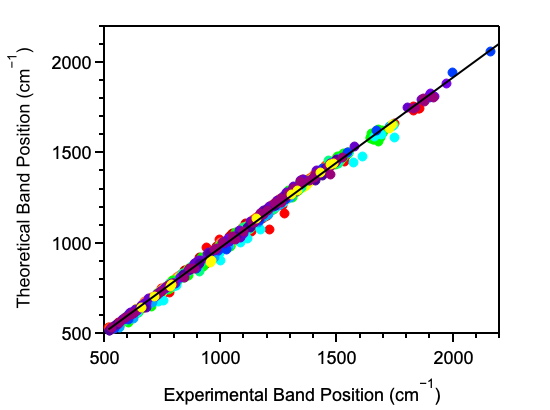 Figure S1. Frequency scaling function obtained in this work by comparing DFT calculated band peak positions using the wB97X-D/def2TZVPPD level of theory with experimental spectra for molecules within the Pacific Northwest National Laboratory (PNNL) database [1].  The different colored symbols represent data from different compound classes.  The line is a linear least-squares fit to the data yielding 0.95655*x + 20.286 (cm-1). 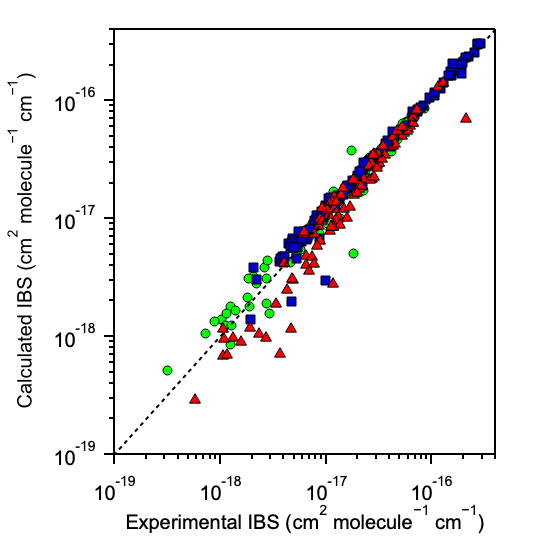 Figure S2.  Comparison of infrared absorption integrated band strengths (IBSs) calculated in this work using density functional theory with the wB97X-D/def2TZVPPD level of theory with experimental values reported in the Pacific Northwest National Laboratory (PNNL) database [1].  The comparison is broken down into wavenumber regions:  lower-limit of the experimental measurement to 1000 cm-1 (green circles, 1.105), 1000 to 1500 cm-1 (blue squares, 1.096), and 1500 to 4000 cm-1 (red triangles, 1.023).  The values in parenthesis are the linear least-squares to the data in that wavenumber region.  The 1:1 correlation is shown as the dashed line. 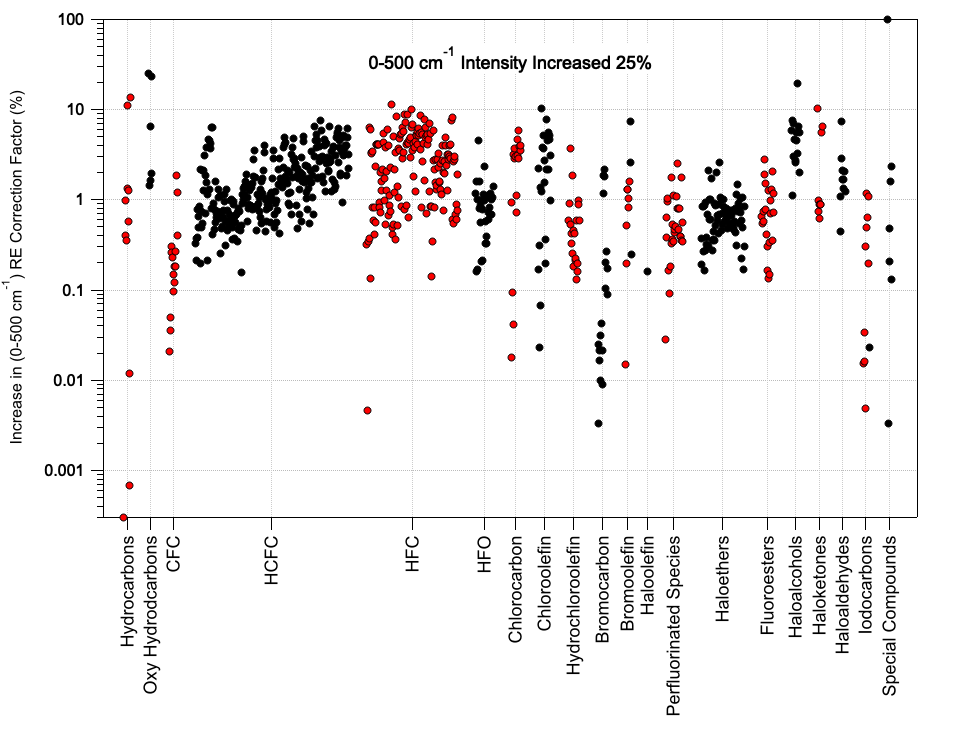 Figure S3.  Sensitivity analysis of low-frequency (<500 cm-1) absorption bands to the low-frequency contribution to RE.  The results shown were obtained after increasing the low-frequency absorption band strengths by 25%.  Comparison with the results given in Figure 1 and Tables 1-20 show, in general, a ~5%, or less, increase in the low-frequency contribution to a molecules total RE. .Table S1.  Summary of the low-frequency (<500 cm-1) contribution to radiative efficiency (RE) for the Hydrochlorofluorocarbons included in the WMO (2022) ozone assessment Annex [2].a  Adjusted RE value reported in WMO (2022) Annex [2];  b  Number of conformers calculated to be within 3 kcal mol-1 of the lowest-energy conformer;  c  Molecules included in Montreal Protocol.Table S2.  Summary of the low-frequency (<500 cm-1) contribution to radiative efficiency (RE) for the Hydrofluorocarbons included in the WMO (2022) ozone assessment Annex [2].a  Adjusted RE value reported in WMO (2022) Annex [2];  b  Number of conformers calculated to be within 3 kcal mol-1 of the lowest-energy conformer;  c  Molecules included in Annex F of the Kigali Amendment; d  Lowest energy conformerReferences:[1]  S.W. Sharpe, T.J. Johnson, R L. Sams, P.M. Chu, G.C. Rhoderick, and P.A. Johnson, Appl. Spectrosc. 58, 1452 (2004), doi:10.1366/0003702042641281.[2]  Burkholder, J.B. and  Ø. Hodenbrog (Lead Authors), B.C. McDonald, V. Orkin, V.C. Papadimitriou, D. Van Hoomissen, Summary of Abundances, Lifetimes, ODPs, REs, GWPs, and GTPs, Annex in Scientific Assessment of Ozone Depletion 2022, GAW Report No. 278, 509 pp., WMO, Geneva, 2022.HydrochlorofluorocarbonChemical FormulaCAS-RNAdjusted RE(W m-2 ppb-1) aNumber of Conformers bLow-frequency Contribution to RE(%)HCFC-21 cCHFCl275-43-40.14510.02HCFC-22 cCHF2Cl75‐45‐60.21410.17HCFC-31 cCH2FCl593-70-40.06810.3HCFC-121 cCHCl2CCl2F354-14-30.14730.65HCFC-121aCHClFCCl3354-11-00.17210.63HCFC-122 cCHCl2CClF2354-21-20.16030.40HCFC-122aCHClFCCl2F354-15-40.20330.65HCFC-122bCHF2CCl3354-12-10.21110.67HCFC-123 cCHCl2CF3306-83-20.16010.16HCFC-123aCHClFCClF2354-23-40.22830.24HCFC-123bCHF2CCl2F812-04-40.23830.59HCFC-124 cCHClFCF32837-89-00.20710.17HCFC-124aCHF2CClF2354-25-60.25130.52HCFC-131 cCHCl2CHClF359-28-40.09731.69HCFC-131aCH2ClCCl2F811-95-00.16031.03HCFC-131bCH2FCCl32366-36-10.12510.52HCFC-132 cCHClFCHClF25915-78-00.14762.49HCFC-132aCHCl2CHF2471-43-20.12931.79HCFC-132bCH2ClCClF21649-08-70.19230.57HCFC-132cCH2FCCl2F1842-05-30.17131.24HCFC-133 cCHClFCHF2431-07-20.17333.04HCFC-133aCH2ClCF375-88-70.15010.23HCFC-133bCH2FCClF2421-04-50.20630.23HCFC-141 cCH2ClCHClF430-57-90.074523.65HCFC-141aCH2FCHCl2430-53-50.057333.78HCFC-141b cCH3CCl2F1717‐00‐60.16111.12HCFC-142 cCH2ClCHF2338-65-80.10933.36HCFC-142aCH2FCHClF338-64-70.11132.99HCFC-142b cCH3CClF275‐68‐30.19410.46HCFC-151 cCH2ClCH2F762-50-50.029535.15HCFC-151aCH3CHClF1615-75-40.061712.90HCFC-221aaCHCl2CCl2CCl2F422-28-60.17540.33HCFC-221abCHClFCCl2CCl3422-26-40.17210.74HCFC-221baCHCl2CClFCCl3422-40-20.16820.66HCFC-221daCCl3CHClCCl2F431-79-80.23120.38HCFC-221eaCCl3CHFCCl3–0.21411.29HCFC-222aaCHCl2CCl2CClF2422-30-00.21650.45HCFC-222abCHClFCCl2CCl2F147728-31-20.22450.57HCFC-222acCHF2CCl2CCl3422-27-50.21430.51HCFC-222baCHCl2CClFCCl2F146254-26-40.20420.59HCFC-222bbCHClFCClFCCl3147728-30-10.19320.86HCFC-222caCHCl2CF2CCl3422-49-10.20120.86HCFC-222daCCl2FCHClCCl2F431-82-30.26771.05HCFC-222dbCCl3CHClCClF2431-80-10.25130.49HCFC-222eaCCl3CHFCCl2F146254-25-30.23920.90HCFC-223aaCHCl2CCl2CF3422-35-50.19430.20HCFC-223abCHClFCCl2CClF2144909-54-60.27470.57HCFC-223acCHF2CCl2CCl2F422-29-70.28290.38HCFC-223baCHCl2CClFCClF2422-41-30.25150.4HCFC-223bbCHClFCClFCCl2F145599-91-30.23060.61HCFC-223bcCHF2CClFCCl3147728-32-30.24230.51HCFC-223caCHCl2CF2CCl2F422-52-60.23020.76HCFC-223cbCHClFCF2CCl3422-50-40.23510.98HCFC-223daCCl2FCHClCClF2431-83-40.30160.48HCFC-223dbCCl3CHClCF3431-81-20.22910.25HCFC-223eaCCl2FCHFCCl2F–0.27361.04HCFC-223ebCCl3CHFCClF254002-59-40.25420.63HCFC-224aaCHClFCCl2CF3139754-75-90.24730.13HCFC-224abCHF2CCl2CClF2422-32-20.30190.48HCFC-224baCHCl2CClFCF3422-47-90.21330.42HCFC-224bbCHClFCClFCClF2422-42-40.277120.55HCFC-224bcCHF2CClFCCl2F139754-76-00.30590.44HCFC-224caCHCl2CF2CClF2422-54-80.25950.47HCFC-224cbCHClFCF2CCl2F422-53-70.24450.79HCFC-224ccCHF2CF2CCl3422-51-50.31030.80HCFC-224daCClF2CHClCClF2431-85-60.34480.40HCFC-224dbCCl2FCHClCF3431-84-50.28430.30HCFC-224eaCCl2FCHFCClF253063-53-90.30850.72HCFC-224ebCCl3CHFCF353063-52-80.23410.77HCFC-225aaCHF2CCl2CF3128903-21-90.26830.30HCFC-225baCHClFCClFCF3422-48-00.25460.53HCFC-225bbCHF2CClFCClF2422-44-60.31590.33HCFC-225ca cCHCl2CF2CF3422-56-00.22030.24HCFC-225cb cCHClFCF2CClF2507-55-10.29450.51HCFC-225ccCHF2CF2CCl2F13474-88-90.34290.57HCFC-225daCClF2CHClCF3431-86-70.30330.28HCFC-225eaCClF2CHFCClF2136013-79-10.33970.38HCFC-225ebCCl2FCHFCF351346-64-60.28830.64HCFC-226ba CHF2CClFCF3422-57-10.27030.39HCFC-226caCHClFCF2CF3422-55-90.26030.60HCFC-226cbCHF2CF2CClF2431-87-80.34290.37HCFC-226daCF3CHClCF3359-58-00.27410.60HCFC-226eaCClF2CHFCF351346-64-60.30930.42HCFC-231aaCHCl2CCl2CHClF–0.12230.73HCFC-231abCH2ClCCl2CCl2F1538604-29-30.17370.93HCFC-231acCH2FCCl2CCl3–0.14830.81HCFC-231baCHCl2CClFCHCl2–0.11021.08HCFC-231bbCH2ClCClFCCl3421-94-30.15611.14HCFC-231daCHCl2CHClCCl2F1538604-31-70.13030.92HCFC-231dbCHClFCHClCCl31943659-45-70.13621.28HCFC-231eaCHCl2CHFCCl3–0.12721.55HCFC-231faCCl2FCH2CCl3313696-58-10.19331.22HCFC-232aaCHClFCCl2CHClF–0.17090.85HCFC-232abCHCl2CCl2CHF2872817-81-70.14060.46HCFC-232acCH2ClCCl2CClF21538604-30-60.21670.64HCFC-232adCH2FCCl2CCl2F–0.20690.73HCFC-232baCHCl2CClFCHClF–0.15781.02HCFC-232bbCH2ClCClFCCl2F1943659-44-60.21550.70HCFC-232bcCH2FCClFCCl3–0.19731.12HCFC-232caCHCl2CF2CHCl21112-14-70.12521.11HCFC-232cbCH2ClCF2CCl3677-54-30.20410.67HCFC-232daCHCl2CHClCClF267879-59-80.17250.62HCFC-232dbCHClFCHClCCl2F1943659-46-80.19391.22HCFC-232dcCHF2CHClCCl3–0.17931.44HCFC-232eaCHCl2CHFCCl2F–0.15932.28HCFC-232ebCHClFCHFCCl3–0.17622.87HCFC-232faCCl2FCH2CCl2F313696-57-00.25641.43HCFC-232fbCCl3CH2CClF2460-89-90.23610.64HCFC-233aaCHClFCCl2CHF2–0.18260.68HCFC-233abCH2ClCCl2CF37125-83-90.19230.36HCFC-233acCH2FCCl2CClF2–0.25090.70HCFC-233baCHClFCClFCHClF–0.198110.92HCFC-233bbCHCl2CClFCHF213058-99-60.16860.75HCFC-233bcCH2ClCClFCClF2421-95-40.25470.59HCFC-233bdCH2FCClFCCl2F–0.25190.85HCFC-233caCHCl2CF2CHClF131221-36-80.17041.05HCFC-233cbCH2ClCF2CCl2F421-99-80.24650.52HCFC-233ccCH2FCF2CCl3131211-71-70.24231.29HCFC-233daCHCl2CHClCF3431-51-60.14230.44HCFC-233dbCHClFCHClCClF21943659-38-80.232120.95HCFC-233dcCHF2CHClCCl2F–0.23991.42HCFC-233eaCHCl2CHFCClF2–0.17751.68HCFC-233ebCHClFCHFCCl2F54377-32-10.21582.69HCFC-233ecCHF2CHFCCl354306-56-80.23033.21HCFC-233faCCl2FCH2CClF2333-26-60.31650.81HCFC-233fbCCl3CH2CF37125-84-00.20410.36HCFC-234aaCHF2CCl2CHF217705-30-50.19850.62HCFC-234abCH2FCCl2CF3149329-24-80.21530.46HCFC-234baCHClFCClFCHF2425-94-50.212140.83HCFC-234bbCH2ClCClFCF3149329-25-90.21630.71HCFC-234bcCH2FCClFCClF2149329-26-00.27590.66HCFC-234caCHClFCF2CHClF70341-81-00.20270.76HCFC-234cbCHCl2CF2CHF24071-01-60.19660.66HCFC-234ccCH2ClCF2CClF2422-00-50.26570.45HCFC-234cdCH2FCF2CCl2F70192-63-10.27890.92HCFC-234daCHClFCHClCF3146916-90-70.20460.96HCFC-234dbCHF2CHClCClF21945188-10-20.26890.90HCFC-234eaCHCl2CHFCF353063-54-00.16031.37HCFC-234ebCHClFCHFCClF2139754-77-10.236122.31HCFC-234ecCHF2CHFCCl2F–0.27282.84HCFC-234faCClF2CH2CClF276140-39-10.34650.39HCFC-234fbCCl2FCH2CF364712-27-20.26730.56HCFC-235baCHF2CClFCHF2144429-90-30.22380.99HCFC-235bbCH2FCClFCF3230956-35-10.23930.74HCFC-235caCH2ClCF2CF328103-66-40.21230.45HCFC-235cbCHClFCF2CHF2422-02-60.233170.80HCFC-235ccCH2FCF2CClF2679-99-20.27990.62HCFC-235daCHF2CHClCF3134251-06-20.23031.19HCFC-235eaCHClFCHFCF3134251-06-20.22961.75HCFC-235ebCHF2CHFCClF2162102-07-00.27292.33HCFC-235faCClF2CH2CF3677-55-40.30230.34HCFC-241aaCH2ClCCl2CHClF–0.11141.37HCFC-241abCH2FCCl2CHCl2–0.090251.15HCFC-241acCH3CCl2CCl2F7126 - 06 - 90.18631.25HCFC-241baCH2ClCClFCHCl23175-26-60.11831.15HCFC-241bbCH3CClFCCl33175-25-50.18611.10HCFC-241daCHCl2CHClCHClF21981-25-90.095283.09HCFC-241dbCH2ClCHClCCl2F666-27-30.11451.85HCFC-241dcCH2FCHClCCl384816-05-70.11033.29HCFC-241eaCHCl2CHFCHCl2–0.077824.02HCFC-241ebCH2ClCHFCCl3–0.11911.49HCFC-241faCHCl2CH2CCl2F175897-94-60.10723.46HCFC-241fbCHClFCH2CCl323153-22-20.141711.38HCFC-242aaCHF2CCl2CH2Cl–0.12851.21HCFC-242abCH2FCCl2CHClF–0.12751.71HCFC-242acCH3CCl2CClF27126 - 05 - 80.22430.73HCFC-242baCHClFCClFCH2Cl7164-14-90.14880.96HCFC-242bbCHCl2CClFCH2F–0.13051.64HCFC-242bcCH3CClFCCl2F7126 - 04- 70.23930.71HCFC-242caCHCl2CF2CH2Cl–0.14050.96HCFC-242cbCH3CF2CCl31112-05-60.24810.55HCFC-242daCHClFCHClCHClF–0.141102.55HCFC-242dbCHCl2CHClCHF21980063-50-00.11663.07HCFC-242dcCH2ClCHClCClF2431-24-30.16571.44HCFC-242ddCH2FCHClCCl2F–0.15492.26HCFC-242eaCHCl2CHFCHClF2106760-91-00.11673.89HCFC-242ebCH2ClCHFCCl2F–0.16151.82HCFC-242ecCH2FCHFCCl3–0.16932.30HCFC-242faCHCl2CH2CClF2460-63-90.14742.07HCFC-242fbCHClFCH2CCl2F175897-95-70.19541.49HCFC-242fcCHF2CH2CCl3213248-60-30.19120.70HCFC-243aaCHF2CCl2CH2F155329-34-30.15171.81HCFC-243abCH3CCl2CF37126 - 01 - 40.20410.39HCFC-243baCHF2CClFCH2Cl–0.14541.37HCFC-243bbCHFClCClFCH2F1379241-46-90.15681.63HCFC-243bcCH3CClFCF2Cl7126-00-30.26030.56HCFC-243caCH2ClCF2CHClF67406-68-20.18061.06HCFC-243cbCHCl2CF2CH2F70192-70-00.14551.60HCFC-243ccCH3CF2CFCl27125-99-70.28530.47HCFC-243daCHF2CHClCHFCl338-75-00.159112.42HCFC-243dbCH2ClCHClCF3338-75-00.13931.52HCFC-243dcCH2FCHClCF2Cl199171-49-80.19991.28HCFC-243eaCHFClCHFCHFCl151771-08-30.16883.61HCFC-243ebCHCl2CHFCHF21081835-90-60.13954.10HCFC-243ecCH2ClCHFCF2Cl149329-27-10.17671.27HCFC-243edCH2FCHFCFCl2–0.20991.97HCFC-243faCHCl2CH2CF3460-69-50.12221.34HCFC-243fbCHFClCH2CF2Cl139754-78-20.22850.98HCFC-243fcCHF2CH2CFCl2213248-61-40.25980.84HCFC-244baCH2FCClFCHF2149329-28-20.16951.89HCFC-244bbCH3CClFCF3421-73-80.24110.62HCFC-244caCH2ClCF2CHF2679-85-60.17271.08HCFC-244cbCH2FCF2CHFCl67406-66-00.17751.43HCFC-244ccCH3CF2CF2Cl421-75-00.27430.44HCFC-244daCHF2CHClCHF219041-02-20.18281.26HCFC-244dbCH2FCHClCF3117970-90-80.16431.69HCFC-244eaCHF2CHFCHFCl149447-91-60.190122.81HCFC-244ebCH2ClCHFCF3151771-09-40.15231.33HCFC-244ecCH2FCHFCF2Cl149448-09-90.22391.51HCFC-244faCHFClCH2CF3149329-29-30.18720.89HCFC-244fbCHF2CH2CF2Cl2730-64-50.28490.55HCFC-251aaCH2FCCl2CH2Cl70192-89-10.071165.26HCFC-251abCH3CCl2CHFCl–0.10632.46HCFC-251baCH2ClCClFCH2Cl7126-16-10.092743.70HCFC-251bbCH3CClFCHCl23175-24-40.10731.85HCFC-251daCH2ClCHClCHFCl339202-89-00.079093.09HCFC-251dbCH2FCHClCHCl2–0.059874.27HCFC-251dcCH3CHClCFCl2421-41-00.11831.39HCFC-251eaCH2ClCHFCHCl276937-36-50.074453.69HCFC-251ebCH3CHFCCl31448144-70-40.13011.55HCFC-251faCHClFCH2CCl2H2106760-90-90.071033.12HCFC-251fbCH2ClCH2CCl2F818-99-50.10152.15HCFC-251fcCH2FCH2CCl32035078-31-80.098532.62HCFC-252aaCH2FCCl2CH2F154193-88-10.097836.19HCFC-252abCH3CCl2CHF2–0.14932.23HCFC-252baCH2ClCClFCH2F70192-74-40.096044.74HCFC-252bbCH3CClFCHClF362631-58-10.14552.46HCFC-252caCH2ClCF2CH2Cl1112-36-30.12361.46HCFC-252cbCH3CF2CHCl21112-01-20.14531.41HCFC-252daCH2ClCHClCHF282578-00-50.088363.25HCFC-252dbCH2FCHClCHClF–0.0974133.73HCFC-252dcCH3CHClCClF27126-15-00.14631.01HCFC-252eaCH2ClCHFCHClF111483-26-20.109121.01HCFC-252ebCH2FCHFCHCl2–0.089563.47HCFC-252ecCH3CHFCCl2F151771-10-70.17132.10HCFC-252faCHClFCH2CHClF1378824-14-60.13992.38HCFC-252fbCHCl2CH2CHF2131404-17-60.11161.72HCFC-252fcCH2ClCH2CClF2819-00-10.14871.68HCFC-252fdCH2FCH2CCl2F121612-64-40.15192.17HCFC-253baCH2FCClFCH2F151771-11-80.12655.21HCFC-253bbCH3CClFCHF269202-10-40.18332.34HCFC-253caCH2ClCF2CH2F56758-54-40.13462.15HCFC-253cbCH3CF2CHClF70192-76-60.18231.11HCFC-253daCH2FCHClCHF2–0.11582.81HCFC-253dbCH3CHClCF3421-47-60.12011.35HCFC-253eaCH2ClCHFCHF2121612-65-50.11273.11HCFC-253ebCH2FCHFCHClF151771-12-90.123113.20HCFC-253ecCH3CHFCClF2134251-05-10.18031.08HCFC-253faCHClFCH2CHF2149329-30-60.17271.25HCFC-253fbCH2ClCH2CF3460-35-50.12331.13HCFC-253fcCH2FCH2CClF283124-56-50.19292.50HCFC-261aaCH3CCl2CH2F–0.068733.99HCFC-261baCH3CClFCH2Cl420-97-30.080824.52HCFC-261daCH2ClCHClCH2F453-01-00.031944.34HCFC-261dbCH3CHClCHClF7799-55-50.060052.10HCFC-261eaCH2ClCHFCH2Cl816-38-60.046475.00HCFC-261ebCH3CHFCHCl253074-31-00.059933.03HCFC-261faCH2ClCH2CHClF83124-60-10.072653.69HCFC-261fbCH2FCH2CHCl253074-30-90.053451.59HCFC-261fcCH3CH2CCl2F7799-56-60.13431.48HCFC-262baCH3CClFCH2F362631-59-20.12232.98HCFC-262caCH3CF2CH2Cl420-99-50.11630.75HCFC-262daCH2FCHClCH2F102738-79-40.053873.94HCFC-262dbCH3CHClCHF2430-93-30.078832.52HCFC-262eaCH2FCHFCH2Cl37161-81-20.063974.14HCFC-262ebCH3CHFCHFCl430-96-60.095862.99HCFC-262faCH2ClCH2CHF283124-57-60.085172.57HCFC-262fbCH2FCH2CHFCl151771-13-00.096073.26HCFC-262fcCH3CH2CF2Cl421-02-30.16531.51HCFC-271baCH3CClFCH3420-44-00.10413.20HCFC-271daCH3CHClCH2F20372-78-50.023733.97HCFC-271eaCH3CHFCH2Cl430-46-60.032034.98HCFC-271faCH2ClCH2CH2F462-38-40.027272.62HCFC-271fbCH3CH2CHClF430-55-70.063331.87HydrofluorocarbonChemical FormulaCAS-RNAdjusted RE(W m-2 ppb-1) aNumber of Conformers bLow-frequency Contribution to RE(%)HFC-23 cCHF375-46-70.192d0HFC-32 cCH2F275-10-50.111d0HFC-41 cCH3F593-53-30.025d0HFC-125 cCHF2CF3354-33-60.234d0.17HFC-134 cCHF2CHF2359-35-30.204d5.18HFC-134a cCH2FCF3811-97-20.167d0.30HFC-143 cCH2FCHF2430-66-00.129d1.21HFC-143a cCH3CF3420-46-20.169d0.11HFC-152 cCH2FCH2F624-72-60.047d2.68HFC-152a cCH3CHF275-37-60.101d0.06HFC-161CH3CH2F353-36-60.016d2.78HFC-227caCF3CF2CHF22252-84-80.265d0.47HFC-227ea cCF3CHFCF3431-89-00.273d0.19HFC-236caCHF2CF2CHF2680-00-20.305d0.29HFC-236cbCH2FCF2CF3677-56-50.232d0.32HFC-236ea cCHF2CHFCF3431-63-00.267d0.41HFC-236fa cCF3CH2CF3690-39-10.263d4.82HFC-245ca cCH2FCF2CHF2679-86-70.266d11.52HFC-245cbCF3CF2CH31814-88-60.249d1.54HFC-245eaCHF2CHFCHF224270-66-40.172d7.43HFC-245ebCH2FCHFCF3431-31-20.215d5.04HFC-245fa cCHF2CH2CF3460-73-10.251d2.77HFC-254caCH2FCF2CH2F813-75-20.148d0.74HFC-254cbCH3CF2CHF240723-63-50.205d0.66HFC-254eaCH2FCHFCHF224270-68-60.168d0.63HFC-254ebCH3CHFCF3421-48-70.180d1.61HFC-254faCHF2CH2CHF266794-30-70.235d1.19HFC-254fbCH2FCH2CF3460-36-60.148d1.29HFC-263caCH3CF2CH2F811-94-90.138d1.94HFC-263eaCH2FCHFCH2F66794-36-30.066d4.44HFC-263ebCH3CHFCHF266794-35-20.114d3.52HFC-263faCH2FCH2CHF224270-67-50.118d1.39HFC-263fbCH3CH2CF3421-07-80.100d0.79HFC-272caCH3CF2CH3420-45-10.085d6.57HFC-272eaCH3CHFCH2F62126-90-30.054d3.07HFC-272faCH2FCH2CH2F462-39-50.036d1.03HFC-272fbCH3CH2CHF2430-61-50.069d1.66HFC-281eaCH3CHFCH3420-26-80.011d4.92HFC-281faCH3CH2CH2F460-13-90.016d3.21HFC-329pCHF2CF2CF2CF3375-17-70.325d3.94HFC-329meCF3CHFCF2CF3680-17-10.334d0.70HFC-338qCH2FCF2CF2CF3662-35-10.271d0.91HFC-338mceCHF2CHFCF2CF3119450-58-70.303d1.87HFC-338mecCHF2CF2CHFCF335230-11-60.327d0.68HFC-338pccCHF2CF2CF2CHF2377-36-60.328d9.24HFC-338mfCF3CH2CF2CF32924-29-00.306d0.34HFC-338meeCF3CHFCHFCF375995-72-10.351d0.40HFC-347mccCH3CF2CF2CF3662-00-00.247d0.44HFC-347mceCH2FCHFCF2CF375995-85-60.230d4.12HFC-347mecCH2FCF2CHFCF353005-35-90.266d0.96HFC-347pccCH2FCF2CF2CHF2119450-61-20.288d1.84HFC-347mcfCHF2CH2CF2CF3161791-36-20.323d2.69HFC-347meeCHF2CHFCHFCF3151868-61-00.303d0.29HFC-347pceCHF2CHFCF2CHF2119450-64-50.288d6.77HFC-347mfcCHF2CF2CH2CF3119450-65-60.311d0.41HFC-347mefCF3CH2CHFCF386884-16-40.326d1.12HFC-356mceCH3CHFCF2CF3161791-32-80.196d2.99HFC-356mecCH3CF2CHFCF376523-97-20.253d0.85HFC-356pccCH3CF2CF2CHF2119450-66-70.264d3.84HFC-356mcfCH2FCH2CF2CF3161791-33-90.208d2.86HFC-356meeCH2FCHFCHFCF3119450-67-80.220d4.29HFC-356pceCH2FCHFCF2CHF2119450-68-90.218d4.53HFC-356mfcCH2FCF2CH2CF376546-55-90.250d0.68HFC-356pecCH2FCF2CHFCHF2114810-03-60.226d5.17HFC-356mefCHF2CH2CHFCF3158421-88-60.265d2.44HFC-356mfeCHF2CHFCH2CF376523-98-30.264d2.68HFC-356pcfCHF2CH2CF2CHF2119450-69-00.271d4.68HFC-356peeCHF2CHFCHFCHF2392-45-00.249d7.21HFC-356mffCF3CH2CH2CF3407-59-00.303d0.63HFC-356qccCH2FCF2CF2CH2F114810-02-50.237d5.80HFC-365mcfCH3CH2CF2CF337826-35-00.187d0.70HFC-365meeCH3CHFCHFCF3161791-22-60.176d3.33HFC-365pceCH3CHFCF2CHF2158421-89-70.201d3.59HFC-365pecCH3CF2CHFCHF2119450-71-40.209d7.12HFC-365qccCH3CF2CF2CH2F119450-72-50.222d3.41HFC-365mfc cCH3CF2CH2CF3406-58-60.243d6.59HFC-365mefCH2FCH2CHFCF3161791-23-70.184d3.72HFC-365pcfCH2FCH2CF2CHF2161791-25-90.180d3.93HFC-365mfeCH2FCHFCH2CF3161791-24-80.165d2.35HFC-365qeed CH2FCHFCHFCHF2157016-17-60.173d8.20HFC-365pfcCH2FCF2CH2CHF2119450-76-90.207d5.11HFC-365qceCH2FCF2CHFCH2F119450-75-80.162d5.57HFC-365mffCHF2CH2CH2CF3161879-85-20.246d2.86HFC-365pefCHF2CH2CHFCHF2119450-77-00.211d3.46HFC-374mefCF3CHFCH2CH3161791-15-70.136d1.46HFC-374mfeCF3CH2CHFCH386884-13-10.125d3.03HFC-374mffCF3CH2CH2CH2F83234-21-30.075d3.62HFC-374pcfCHF2CF2CH2CH3143969-51-10.132d1.01HFC-374peeCHF2CHFCHFCH3161791-16-80.122d4.31HFC-374pefCHF2CHFCH2CH2F161791-17-90.135d4.15HFC-374pfcCHF2CH2CF2CH3625-09-20.177d4.59HFC-374pfeCHF2CH2CHFCH2F161791-18-00.121d3.46HFC-374qceCH2FCF2CHFCH3161791-20-40.139d4.16HFC-374qecCH2FCHFCF2CH3161791-19-10.149d5.06HFC-374qcfCH2FCF2CH2CH2F161791-21-50.131d4.41HFC-374qeeCH2FCHFCHFCH2F119382-47-70.114d7.06HFC-374sccCH3CF2CF2CH3421-74-90.215d2.93HFC-374pffCHF2CH2CH2CHF2161879-84-10.167d4.49HFC-383mCH3CH2CH2CF3460-34-40.064d0.66HFC-383peCHF2CHFCH2CH366675-41-00.088d2.17HFC-383pfeCHF2CH2CHFCH366675-42-10.093d4.28HFC-383pffCHF2CH2CH2CH2F66587-70-00.098d3.46HFC-383qcfCH2FCF2CH2CH366587-71-10.106d1.31HFC-383qeeCH2FCHFCHFCH366587-72-20.064d6.25HFC-383qefCH2FCHFCH2CH2F66587-73-30.069d5.19HFC-383qfcCH2FCH2CF2CH366587-74-40.106d3.96HFC-383sceCH3CF2CHFCH366587-75-50.116d4.19HFC-392pffCH3CH2CH2CHF22358-38-50.034d0.59HFC-392qefCH3CH2CHFCH2F686-65-70.037d3.35HFC-392qfeCH3CHFCH2CH2F691-42-90.043d4.24HFC-392qffCH2FCH2CH2CH2F372-90-70.026d3.78HFC-392scfCH3CH2CF2CH3353-81-10.080d0.99HFC-392seeCH3CHFCHFCH3666-21-70.044d5.73HFC-3-10-1qCH3CH2CH2CH2F2366-52-10.011d0.68HFC-3-10-1seCH3CH2CHFCH3359-01-30.013d4.37HFC-b-329myCHF2CF(CF3)CF359571-40-30.311d0.68HFC-b-329mzCF3CH(CF3)CF3382-24-10.312d0.12HFC-b-338mzCHF2CH(CF3)CF3382-20-70.330d0.32HFC-b-338pyCHF2CF(CF3)CHF265781-21-70.319d4.79HFC-b-338mymCH2FCF(CF3)CF365781-19-30.275d2.24HFC-b-347mymCH3CF(CF3)CF3662-00-00.300d0.68HFC-b-347mzmCH2FCH(CF3)CF32794-16-30.271d1.73HFC-b-347mypCH2FCF(CF3)CHF265781-22-80.269d1.25HFC-b-347mzpCHF2CH(CF3)CHF265781-25-10.334d2.25HFC-b-347pypCHF2CF(CHF2)CHF265781-24-00.314d1.04HFC-b-356mzmCH3CH(CF3)CF3382-09-20.275d1.17HFC-b-356mypCH3CF(CF3)CHF265781-20-60.301d2.23HFC-b-356mzpCH2FCH(CF3)CHF232931-17-20.261d1.87HFC-b-356myqCH2FCF(CF3)CH2F161791-34-00.248d2.65HFC-b-356pzpCHF2CH(CHF2)CHF2138507-15-00.301d1.47HFC-b-356pypCH2FCF(CHF2)CHF235274-04-50.263d1.27HFC-b-365mzpCH3CH(CF3)CHF2381-95-30.246d1.06HFC-b-365myqCH3CF(CF3)CH2F119450-80-50.216d2.06HFC-b-365pypCH3CF(CHF2)CHF265781-23-90.259d0.93HFC-b-365mzqCH2FCH(CF3)CH2F161791-30-60.144d2.42HFC-b-365pzpCH2FCH(CHF2)CHF232864-57-60.238d3.27HFC-b-365pyqCHF2CF(CH2F)CH2F65781-27-30.187d0.61HFC-b-374myCF3CF(CH3)CH3154381-59-60.209d1.60HFC-b-374mzCF3CH(CH3)CFH2161791-27-10.144d1.57HFC-b-374pyCHF2CF(CH3)CH2F65781-26-20.167d2.23HFC-b-374pzpCHF2CH(CH3)CHF2161791-28-20.186d3.27HFC-b-374qyqCH2FCF(CH2F)CH2F65781-28-40.140d3.96HFC-b-374pzqCHF2CH(CH2F)CH2F161791-29-30.145d1.93HFC-b-383mzCF3CH(CH3)CH31550-49-80.136d1.01HFC-b-383pyCHF2CF(CH3)CH366587-76-60.146d2.54HFC-b-383pzCHF2CH(CH3)CH2F66587-77-70.095d2.57HFC-b-383qyCH2FCF(CH3)CH2F161791-26-00.109d2.59HFC-b-383qzqCH2FCH(CH2F)CH2F66675-40-90.079d2.50HFC-b-392qyCH2FCF(CH3)CH362126-92-50.072d3.27HFC-b-392qzCH2FCH(CH3)CH2F62126-93-60.038d2.34HFC-b-392pzCHF2CH(CH3)CH362126-91-40.069d3.32HFC-b-3-10-1qCH2FCH(CH3)CH3359-00-20.009d6.12HFC-b-3-10-1syCH3CF(CH3)CH3353-61-70.039d6.63HFC-43-10mee cCF3CHFCHFCF2CF3138495‐42‐80.35940.49HFC-458mfcfCF3CH2CF2CH2CF3–0.50830.451,1,2,2,3,3,4-heptafluorocyclopentanecyclo-CF2CF2CF2CHFCH2-15290‐77‐40.25312.14trans-1H,2H-octafluorocyclopentanetrans- cyclo-CF2CF2CF2CHFCHF-158389‐18‐50.26612.261-Fluorohexanen-C6H13F373‐14‐80.041362.48Fluorobenzene C6H5F462‐06‐60.01210.56HFC-55-10mcffCF3CF2CH2CH2CF2CF3–0.55730.72HFC-52-13pCHF2CF2CF2CF2CF2CF3355-37-30.582220.501,1,2,2,3,3-hexafluorocyclopentanecyclo-CF2CF2CF2CH2CH2-123768‐18‐30.21011.60HFC-72-17pCHF2CF2CF2CF2CF2CF2CF2CF3–0.746290.64